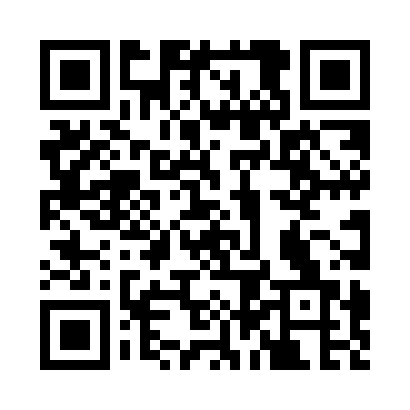 Prayer times for Lake Lafayette, Missouri, USAMon 1 Jul 2024 - Wed 31 Jul 2024High Latitude Method: Angle Based RulePrayer Calculation Method: Islamic Society of North AmericaAsar Calculation Method: ShafiPrayer times provided by https://www.salahtimes.comDateDayFajrSunriseDhuhrAsrMaghribIsha1Mon4:205:541:205:168:4510:192Tue4:215:551:205:168:4510:193Wed4:225:551:205:168:4510:194Thu4:225:561:205:168:4510:185Fri4:235:571:215:178:4410:186Sat4:245:571:215:178:4410:177Sun4:255:581:215:178:4410:178Mon4:265:581:215:178:4410:169Tue4:275:591:215:178:4310:1610Wed4:276:001:215:178:4310:1511Thu4:286:001:225:178:4210:1412Fri4:296:011:225:178:4210:1313Sat4:306:021:225:178:4110:1314Sun4:316:031:225:178:4110:1215Mon4:326:031:225:178:4010:1116Tue4:336:041:225:178:4010:1017Wed4:356:051:225:178:3910:0918Thu4:366:061:225:178:3910:0819Fri4:376:061:225:178:3810:0720Sat4:386:071:225:178:3710:0621Sun4:396:081:225:168:3610:0522Mon4:406:091:225:168:3610:0423Tue4:416:101:225:168:3510:0324Wed4:426:101:225:168:3410:0225Thu4:446:111:225:168:3310:0126Fri4:456:121:225:168:329:5927Sat4:466:131:225:158:319:5828Sun4:476:141:225:158:319:5729Mon4:486:151:225:158:309:5630Tue4:506:161:225:158:299:5431Wed4:516:161:225:148:289:53